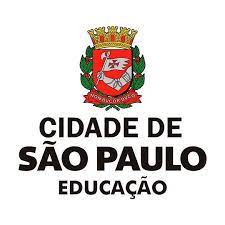 PROJETO HORTA E ALIMENTAÇÃO SAUDÁVELPROJETO HORTA E ALIMENTAÇÃO SAUDÁVELSegmento envolvido: Unidade EscolarSegmento envolvido: Unidade EscolarProfessores envolvidos: Todos  Unidade EscolarProfessores envolvidos: Todos  Unidade Escolar“Primeiro você muda a alimentaçãodepois a alimentação muda você”AUTOR DESCONHECIDO“Primeiro você muda a alimentaçãodepois a alimentação muda você”AUTOR DESCONHECIDOJustificativa:Justificativa:O Referencial Curricular para Educação Infantil (RCNEI) determina que, as crianças de até 3 anos explorem o ambiente estabelecendo contato com a natureza, manifestando curiosidades e os seus interesses.Com isso o Projeto Horta e Alimentação Saudável vem para viabilizar o conhecimento dos educandos, percebendo a diversidade de plantas, e os demais componentes da natureza. Incentivando  uma alimentação saudável, desfrutando da colheita, promovendo o consumo de alimentos saudáveis e a consciência de sua contribuição para promoção do bem estar e da saúde de uma forma atraente, lúdica e educativa.O Referencial Curricular para Educação Infantil (RCNEI) determina que, as crianças de até 3 anos explorem o ambiente estabelecendo contato com a natureza, manifestando curiosidades e os seus interesses.Com isso o Projeto Horta e Alimentação Saudável vem para viabilizar o conhecimento dos educandos, percebendo a diversidade de plantas, e os demais componentes da natureza. Incentivando  uma alimentação saudável, desfrutando da colheita, promovendo o consumo de alimentos saudáveis e a consciência de sua contribuição para promoção do bem estar e da saúde de uma forma atraente, lúdica e educativa.Objetivo Geral:Objetivo Geral:Assegurar os direitos de brincar, participar, explorar, conhecer, expressar e conviver, através do contato com elementos naturais, suas relações e transformações, valorizando o protagonismo infantil, seus interesses e suas interações.Incentivar a alimentação saudável e o desenvolvimento de bons hábitos alimentares de forma atraente, lúdica e educativa.Assegurar os direitos de brincar, participar, explorar, conhecer, expressar e conviver, através do contato com elementos naturais, suas relações e transformações, valorizando o protagonismo infantil, seus interesses e suas interações.Incentivar a alimentação saudável e o desenvolvimento de bons hábitos alimentares de forma atraente, lúdica e educativa.Objetivo(s) específico:Objetivo(s) específico:Manusear o solo, vegetais e plantas;Incentivar a importância do cuidado e cultivo, acompanhando o plantio e germinação de diferentes plantas, legumes e verduras. Desenvolvendo a conscientização do cuidado com a natureza para uma vida saudável, tendo como foco uma boa alimentação;Observar as plantas no ecossistema;Participar da construção de pomar, horta e jardim;Investigar sobre os fenômenos da natureza;Despertar o interesse dos bebes e crianças para o cuidado com as plantas;Conscientizar a importância de cultivar os alimentos e consumi-los;Compreender a importância de uma alimentação equilibrada e saudável;Manusear o solo, vegetais e plantas;Incentivar a importância do cuidado e cultivo, acompanhando o plantio e germinação de diferentes plantas, legumes e verduras. Desenvolvendo a conscientização do cuidado com a natureza para uma vida saudável, tendo como foco uma boa alimentação;Observar as plantas no ecossistema;Participar da construção de pomar, horta e jardim;Investigar sobre os fenômenos da natureza;Despertar o interesse dos bebes e crianças para o cuidado com as plantas;Conscientizar a importância de cultivar os alimentos e consumi-los;Compreender a importância de uma alimentação equilibrada e saudável;Materiais e recursos necessários para o desenvolvimento do projeto:Materiais e recursos necessários para o desenvolvimento do projeto:Terra, adubo, sementes, ferramentas necessárias ao cultivo, (pazinhas, rastelos, regadores apropriados para as crianças), plaquinhas de identificação. Alimentos diversos para preparo, exploração e degustação.Terra, adubo, sementes, ferramentas necessárias ao cultivo, (pazinhas, rastelos, regadores apropriados para as crianças), plaquinhas de identificação. Alimentos diversos para preparo, exploração e degustação.Cronograma detalhado das ações: Cronograma detalhado das ações: FevereiroAdaptaçãoMarçoPreparação do solo e compra dos materiais que serão utilizadosAbrilRoda de conversas sobre o projeto, leitura de livros sobre o tema do projeto.Plantio das sementesMaioRega das plantas e acompanhamentos da germinação e roda de conversa.Apresentação das frutas, produção e degustação de sucos.JunhoColheita das hortaliças e roda de conversaApresentação das hortaliças, produção e degustação de saladas e chás.Julho Enviar receitinhas de chás e pesquisa com as famílias sobre alimentação saudável no recesso.AgostoRoda de conversas sobre o projeto, leitura de livros sobre o tema do projeto.Plantio das sementesApresentação e degustação de alimentos de origem indígena (ex: mandioca)SetembroRega das plantas e acompanhamentos da germinação e roda de conversaOutubroColheita das hortaliças, degustação e envio para as famílias e roda de conversaNovembroMostra cultural com a apresentação do desenvolvimento do projeto por meio de fotos e vídeos curtos.DezembroO projeto e sua articulação com os direitos de aprendizagem: O projeto e sua articulação com os direitos de aprendizagem: Essa concepção de criança como ser que observa, questiona, levanta hipóteses, conclui, faz julgamentos e assimila valores e que constrói  conhecimento e se apropria do conhecimento sistematizado por meio da ação e nas interações com o mundo físico e social não deve resultar no confinamento dessas aprendizagens a um processo de desenvolvimento natural ou espontâneo. Ao contrário impõe a necessidade de imprimir intencionalidade educativa as práticas pedagógicas na Educação Infantil.Essa concepção de criança como ser que observa, questiona, levanta hipóteses, conclui, faz julgamentos e assimila valores e que constrói  conhecimento e se apropria do conhecimento sistematizado por meio da ação e nas interações com o mundo físico e social não deve resultar no confinamento dessas aprendizagens a um processo de desenvolvimento natural ou espontâneo. Ao contrário impõe a necessidade de imprimir intencionalidade educativa as práticas pedagógicas na Educação Infantil.O projeto e sua relação com a educação inclusiva e antirracista: O projeto e sua relação com a educação inclusiva e antirracista: Estimular o conhecimento e degustação de alimentos de origem indígena e africanas, com a participação de todos os bebês e crianças independente de suas especificidades.Estimular o conhecimento e degustação de alimentos de origem indígena e africanas, com a participação de todos os bebês e crianças independente de suas especificidades.Avaliação:Avaliação:Por meio das observações das crianças, participação ativa das famílias e registros no diário de bordo.Por meio das observações das crianças, participação ativa das famílias e registros no diário de bordo.Bibliografia: Bibliografia: Referencial Curricular para Educação Infantil (RCNEI)BNCCCURRÍCULO DA CIDADEReferencial Curricular para Educação Infantil (RCNEI)BNCCCURRÍCULO DA CIDADEAssinatura dos professores envolvidos:Assinatura dos professores envolvidos:Assinatura e Carimbo da Coordenação Pedagógica:Assinatura e Carimbo da Coordenação Pedagógica:Assinatura e Carimbo da Diretora de Escola:Assinatura e Carimbo da Diretora de Escola: